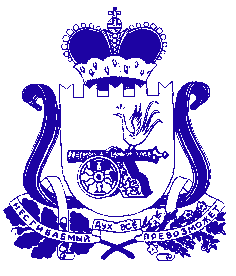 АДМИНИСТРАЦИЯ МУНИЦИПАЛЬНОГО ОБРАЗОВАНИЯ «КРАСНИНСКИЙ РАЙОН»  СМОЛЕНСКОЙ ОБЛАСТИП О С Т А Н О В Л Е Н И Еот 29.03.2021 № 134О внесении изменений в постановление от 24.07.2017 №413 «Об утверждении Порядка организации питания обучающихся в муниципальных бюджетных общеобразовательных учреждениях муниципального образования «Краснинский район» Смоленской области»Администрация муниципального образования «Краснинский район» Смоленской области  постановляет:1. Внести изменения в Порядок организации питания обучающихся в муниципальных бюджетных общеобразовательных учреждениях муниципального образования «Краснинский район» Смоленской области, утвержденный постановлением Администрации муниципального образования «Краснинский район» Смоленской области от 24.07.2017 № 413, изложив его в новой редакции, согласно приложению.2. Контроль заисполнением настоящего постановления возложить на заместителя Главы муниципального образования «Краснинский район» Смоленской области  В.Н. Попкова.Глава муниципального образования «Краснинского района» Смоленской области                                                                    С.В. АрхипенковПриложениек постановлению Администрации муниципального образования «Краснинский район» Смоленской области  от 29.03.2021 № 134Порядокорганизации питания обучающихся в муниципальных бюджетных общеобразовательных учреждениях муниципального образования «Краснинский район»Смоленской области1. Общие положения1.1. Порядок организации питания обучающихся в муниципальных бюджетных общеобразовательных учреждениях муниципального образования «Краснинский район» Смоленской области (далее - Порядок) разработан в соответствии со статьями 37, 79 Федерального закона от 29.12.2012 № 273-ФЗ «Об образовании в Российской Федерации», Федеральным законом от 30.03.1999 № 52-ФЗ «О санитарно-эпидемиологическом благополучии населения», СанПиН 2.3/2.4.3590-20 «Санитарно-эпидемиологические требования к организации общественного питания населения», и определяет основные организационные принципы, правила и требования к организации питания обучающихся, регулирует отношения между администрацией муниципального бюджетного  общеобразовательного учреждения муниципального образования «Краснинский район» Смоленской области (далее – общеобразовательное учреждение) и родителями (законными представителями), а также устанавливает размеры и порядок предоставления дополнительных мер социальной поддержки обучающихся из малоимущих семей в виде обеспечения бесплатными горячими завтраками.1.2. Порядок разработан в целях организации полноценного горячего питания обучающихся, социальной поддержки и укрепления здоровья детей, создания комфортной среды образовательного процесса.2. Организация питания обучающихся2.1. Для обучающихся муниципальных бюджетных общеобразовательных учреждений муниципального образования «Краснинский район» Смоленской области  организуется следующее горячее питание: для обучающихся 1-4 классов (имеют право все обучающиеся) организуется одноразовое горячее питание (горячий завтрак) на бесплатной основе, за счет субсидии на софинансирование расходов бюджета муниципального образования «Краснинский район» Смоленской области на организацию горячего питания для обучающихся 1-4 классов;- для обучающихся 5-11 классов (за исключением детей из малоимущих семей и детей с ОВЗ) горячее питание (горячий завтрак) организуется на добровольной основе, за счет средств родителей (законных представителей), плата за которое вносится не позднее 15-го числа следующего месяца за текущим, согласно квитанций, выданных родителям (законным представителям) обучающихся;для обучающихся 5-11 классов из малоимущих семей на бесплатной основе, за счет средств бюджета Смоленской области, в соответствии с Порядком предоставления в 2020/2021 учебном году дополнительной меры социальной поддержки учащихся 5-11 классов областных государственных общеобразовательных организаций, муниципальных общеобразовательных организаций из малоимущих семей в виде обеспечения бесплатными горячими завтраками и расходования средств областного бюджета, выделяемых на предоставление указанной дополнительной меры социальной поддержки, утвержденным постановлением Администрации Смоленской области от 10.06.2020 № 336.2.2. Для обучающихся, находящихся на режиме продленного дня (далее - ГПД)организуется второе горячее питание (горячий обед) после окончания уроковза счет средств родителей (законных представителей), плата за которое вносится не позднее 15-го числа следующего месяца за текущим, согласно квитанций, выданных родителям (законным представителям) обучающихся.2.3. Нормы расходов на организацию горячего питания на 1 обучающегося в день составляет:- для обучающихся 1-4 классов (горячий завтрак) 63 рублей 07 копеек;- для обучающихся 5-11 классов из малоимущих семейне более 35 рублей;- для обучающихся 5-11 классов (за исключением детей из малоимущих семей) горячее питание (горячий завтрак/обед) устанавливается образовательной организацией по согласованию с родительским комитетом.2.4. Нормы расходов на организацию горячего питания (горячего обеда) для обучающихся, находящихся на режиме продленного дня, устанавливается образовательной организацией по согласованию с родительским комитетом.3. Учет и отчетность3.1. Денежные средства, предусмотренные на питание обучающихся в общеобразовательных учреждениях, учитываются на их лицевых счетах. 3.2. Руководители общеобразовательных учреждений обязаны обеспечить предоставление в муниципальное казенное учреждение «Централизованная бухгалтерия учреждений образования» муниципального образования «Краснинский район» Смоленской области следующих документов:Ежемесячно, в срок до 3-го числа месяца, следующего за отчетным, следующие документы: - накладные прихода и расхода продуктов питания;- меню-требования на выдачу продуктов.- контракты (договоры) на поставку продукции за отчетный месяц;- накопительные ведомости по расходу продуктов на питание;- табели учета посещаемости обучающихся за отчетный месяц (предоставляются в последний день отчетного месяца).3.3. Родители (законные представители) ежемесячно до 15 числа производят оплату и предоставляют в общеобразовательные учреждения квитанции (ксерокопии квитанций) об оплате за горячее питание. 4. Порядок обеспечения обучающихся питанием на бесплатной основе4.1. Бесплатным питанием за счет бюджетных средств обеспечиваются обучающиеся, находящиеся в списочном составе школы в течение учебного года в дни и часы работы общеобразовательной организации муниципального образования «Краснинский район» Смоленской области. Отсутствующие в общеобразовательных организациях обучающиеся, в том числе по уважительной причине, не получают бесплатный горячий завтрак.4.2. Бесплатный горячий завтрак за счет бюджетных средств, предоставляется по графику общеобразовательной организации, утвержденному директором общеобразовательной организации.4.3. Для получения горячих завтраков обучающимися 1-4 классов, руководитель общеобразовательного учреждения издает приказ и утверждающий список обучающихся,в отношении которых принято решение об обеспечении их бесплатным питанием.4.4. Руководитель общеобразовательного учреждения, на основании договора  между  общеобразовательной организацией и Департаментом Смоленской области по социальному развитию издает приказ, утверждающий список обучающихся, в отношении которых принято решение об обеспечении их бесплатными горячими завтраками.4.5. Обеспечение бесплатным питанием обучающегося начинается со следующего учебного дня после издания приказа руководителя общеобразовательного учреждения.4.6. Документы, связанные с обеспечением питания на бесплатной основе обучающихся, хранятся в общеобразовательном учреждении в течение пяти лет.4.7. Информация об обеспечении бесплатным питанием обучающихся 1-4 классов размещается в Единой государственной информационной системе социального обеспечения.Размещение и получение информации об обеспечении бесплатным питанием обучающихся в Единой государственной информационной системе социального обеспечения осуществляются в соответствии с Федеральным законом от 17.07.1999 № 178-ФЗ «О государственной социальной помощи».5. Контроль за организацией питанияобучающихсяи ответственность5.1. Контроль за организацией питания обучающихся в общеобразовательных учреждениях осуществляет отдел образования Администрации муниципального образования «Краснинский район» Смоленской области.5.2. Контроль целевого использования и эффективного расходования денежных и материальных средств, выделяемых на организацию питания осуществляет МКУ «Централизованная бухгалтерия учреждений образования» муниципального образования «Краснинский район» Смоленской области.5.3. Текущий контроль организации питания обучающихся в общеобразовательной организации осуществляют организаторы питания, уполномоченные члены педагогического совета школы и родительского комитета, представители первичной профсоюзной организации, специально создаваемая комиссия по контролю организации питания. 5.4. Состав комиссии по контролю организации питания в общеобразовательной организации  утверждается директором школы в начале каждого учебного года.5.5. Руководитель общеобразовательного учреждения несет ответственность за:- надлежащее обеспечение питанием обучающихся;- отнесение обучающихся к категории обучающихся, имеющих право ежедневно в течение учебного года обеспечиваться бесплатным питанием;- своевременное утверждение списков обучающихся на обеспечение питанием на бесплатной основе;- соблюдение санитарно-эпидемиологических правил и нормативов;- согласование меню;- соблюдение режима питания во время учебных дней;- своевременное предоставление накладных прихода и расхода продуктов питания, меню-требований на выдачу продуктов, контрактов (договоров) на поставку продукции за отчетный месяц, табелей учета посещаемости обучающихся за отчетный месяц, накопительные ведомости по расходу продуктов на питание;- выполнение иных действий, связанных с надлежащим обеспечением питанием обучающихся в общеобразовательном учреждении, в пределах своей компетенции.5.2. Руководитель общеобразовательной организации назначает организатора питания с определением его функциональных обязанностей или возлагает обязанности по организации питания на работника общеобразовательной организации.5.3. Родители (законные представители) обучающихся, подавшие заявления, несут ответственность за своевременность и достоверность предоставляемых сведений, являющихся основанием для предоставления бесплатного питания обучающихся, а также подлинность документов.